河池市劳动人事争议仲裁院 2024 年度部门预算目录第一部分：河池市劳动人事争议仲裁院单位概况—、主要职责二、 机构设置情况第二部分：河池市劳动人事争议仲裁院 2024 部门预算情 况说明一、部门收支总体情况说明二、部门收入总体情况说明三、部门支出总体情况说明四、财政拨款收支总体情况说明五、 一般公共预算支出情况说明六、 一般公共预算基本支出情况说明七、 一般公共预算“三公”经费支出情况说明八、政府性基金预算支出情况说明九、国有资本经营预算支出情况说明十、其他重要事项情况说明第三部分：河池市劳动人事争议仲裁院 2024 年部门预算 相关报表一、部门收支总体情况表二、部门收入总体情况表三、部门支出总体情况表四、财政拨款收支总体情况表五、 一般公共预算支出情况表六、 一般公共预算基本支出情况表七、 一般公开预算“三公”经费支出情况表八、政府性基金预算支出情况表九、国有资本经营预算支出情况表十、 2024 年度预算项目绩效目标公开表第四部分：名词解释第一部分：河池市劳动人事争议仲裁院概况一、主要职责一、贯彻执行国家、自治区及河池市关于劳动人事争议的法律、 法规及政策规定；二、负责河池市劳动人事争议仲裁委员会的日常  工作；三、依法处理本级管辖的劳动人事争议案件；四、负责管理河池市劳动人事争议仲裁委员会的文书、档案、印鉴及信息统计；五、负责组织宣传劳动人事争议有关法律、法规和政策咨询，指导 用人单位依法用工；六、负责指导基层调解组织开展工作，切实做 好劳动人事争议预防工作；七、指导各县区劳动人事争议仲裁院工作；八、完成河池市人力资源和社会保障局交办的其他任务。二、 机构设置情况河池市劳动人事争议仲裁院核定财政全额拨款事业编制 6 名，设院长（正科长级） 1 名，副院长（副科长级） 1 名，实有财政供养事业编制在职人员 2 名，与上年一致。第二部分：河池市劳动人事争议仲裁院 2024 年部门预算情况说明一、部门预算收支总体情况说明我部门总收入 75.91 万元，总支出 75.91 万元。总收入较 2023 年度预算数 83.24 万元， 减少 7.33 万元， 下降 8.81%，主要原因是 财政压缩经费，造成收入减少。 。总支出较 2023 年度预算数 83.24 万元， 减少 7.33 万元， 下降 8.81%，主要原因是财政压缩经费，造成支出减少。 。二、 部门收入总体情况说明2024 年我部门总收入 75.91 万元，较 2023 年度预算数 83.24 万 元， 减少 7.33 万元， 下降 8.81%，主要原因是财政压缩经费，造成收入减少。 。三、 部门支出总体情况说明2024 年我部门总支出 75.91 万元，较 2023 年度预算数 83.24 万 元， 减少 7.33 万元， 下降 8.81%，主要原因是财政压缩经费，造成支出减少。 。主要包括： 办案补助从原来的 14 万压缩到 7 万、仲裁服装从原来的 3 万压缩到 1.5 万。 。（一）按支出功能分类科目划分，共分为 4 类，其中:(1)社会保障和就业支出 69.92 万元，占支出总预算 92.11%,比  上年减少 6.95 万元， 减少 9.04%,主要原因是： 财政压缩经费，造成支出减少。 。(2)教育支出 0.37 万元，占支出总预算 0.49%,比上年减少 0.03万元， 减少 7.50%,主要原因是： 财政压缩经费，造成支出减少。 。(3)卫生健康支出 2.65 万元，占支出总预算 3.49%,比上年减少 0.16 万元， 减少 5.69%,主要原因是： 财政压缩经费，造成支出减少。 。(4)住房保障支出 2.97 万元，占支出总预算 3.91%,比上年减少 0.20 万元， 减少 6.31%,主要原因是： 财政压缩经费，造成支出减少。 。(二)按支出结构分类划分，分为基本支出预算和项目支出预算。1.基本支出预算。基本支出预算 61.41 万元，占支出预算 80.90%,比上年减少 1.83 万元，减少 2.89%。其中：(1)商品和服务支出 4.79 万元，占基本支出总预算 7.80%, 比上 年减少 0.06 万元，减少 1.24%,主要原因是：财政压缩经费，造成支出减少。 。(2)工资福利支出 56.62 万元，占基本支出总预算 92.20%, 比上 年减少 1.78 万元，减少 3.05%,主要原因是：财政压缩经费，造成支出减少。 。2.  项目支出预算。项目支出预算 14.50 万元，占支出预算 19.10%,比上年减少 5.50 万元， 减少 27.50%。其中：(1)商品和服务支出 14.00 万元，占项目支出总预算 96.55%,比上年减少 4.80 万元，减少 25.53%,主要原因是：财政压缩经费，造成支出减少。 。(2)资本性支出 0.50 万元，占项目支出总预算 3.45%, 比上年    减少 0.70 万元，减少 58.33%,主要原因是：财政压缩经费，造成支出减少。 。四、 财政拨款收支总体情况说明2024 年财政拨款收入我部门财政拨款总收入 75.91 万元，总支 出 75.91 万元。财政拨款总收入较 2023 年度预算数 83.24 万元， 减 少 7.33 万元， 下降 8.81%，主要原因是财政压缩经费，造成收入减 少。 。财政拨款总支出较 2023 年度预算数 83.24 万元， 减少 7.33万元， 下降 8.81%，主要原因是财政压缩经费，造成支出减少。 。五、 一般公共预算支出情况说明2024 年一般公共预算支出共 75.91 万元，较 2023 年度预算数83.24 万元， 减少 7.33 万元， 下降 8.81%，主要原因是财政压缩经  费，造成支出减少。 。中央提前下达 2024 年一般公共预算转移支付资金安排的支出 0.00 万元。 具体情况为：住房保障支出（类）支出 2.97 万元，占支出总预算的 3.91%， 较 2023 年度预算数 3.17 万元， 减少 0.20 万元， 减少 6.31%，主要原因是： 财政压缩经费，造成支出减少。 。卫生健康支出（类）支出 2.65 万元，占支出总预算的 3.49%， 较 2023 年度预算数 2.81 万元， 减少 0.16 万元， 减少 5.69%，主要原因是： 财政压缩经费，造成支出减少。 。教育支出（类）支出 0.37 万元，占支出总预算的 0.49%，较 2023 年度预算数 0.40 万元， 减少 0.03 万元， 减少 7.50%，主要原因是： 财政压缩经费，造成支出减少。 。社会保障和就业支出（类）支出 69.92 万元，占支出总预算的 9 2.11%，较 2023 年度预算数 76.87 万元， 减少 6.95 万元， 减少 9.04%，主要原因是： 财政压缩经费，造成支出减少。 。六、 一般公共预算基本支出情况说明2024 年一般公共预算基本支出共 61.41 万元，较 2023 年度预算 数 63.24 万元,减少 1.83 万元， 下降 2.89%，主要原因是财政压缩经费，造成支出减少。 。具体情况为：商品和服务支出支出预算 4.79 万元， 占基本支出预算的 7.80%，较 2023 年度预算数 4.85 万元， 减少 0.06 万元， 减少1.24%，主要原因是： 财政压缩经费，造成支出减少。 。工资福利支出支出预算 56.62 万元， 占基本支出预算的92.20%，较 2023 年度预算数 58.40 万元， 减少 1.78 万元， 减少3.05%，主要原因是： 财政压缩经费，造成支出减少。 。七、 一般公共预算“三公”经费支出情况说明（一）2024 年部门预算共安排“三公"经费支出预算 0.27 万元 （全口径），其中：因公出国（境）经费支出预算 0.00 万元，公务接待费支出预算 0.27 万元，公务用车购置及运行费支出预算 0.00万元（公务用车购置费 0.00 万元,公务用车运行维护费 0.00 万元） 。（二）2024 年一般公共预算安排的“三公”经费支出预算 0.27 万元， 同口径较 2023 年度预算数 0.30 万元， 减少 0.03 万元， 减少10.00%，具体如下：1.因公出国（境）费 2024 年预算安排 0.00 万元，较 2023 年度预算数 0.00 万元， 增长 0.00 万元， 增长 0%，主要原因是我单位没有因公出国（境）费。 。2.公务接待费 2024 年预算安排 0.27 万元，较 2023 年度预算数 0.30 万元， 减少 0.03 万元， 减少 10.00%，主要原因是财政压缩经费，造成支出减少。 。3.公务用车购置及运行费 2024 年预算安排 0.00 万元，较 2023年度预算数 0.00 万元， 增长 0.00 万元， 增长 0%，其中：公务用车购置费 2024 年预算安排 0.00 万元，较 2023 年度预算 数 0.00 万元， 增长 0.00 万元， 增长 0%，主要原因是我单位没有公务用车购置费。 。公务用车运行维护费 2024 年预算安排 0.00 万元，较 2023 年度 预算数 0.00 万元， 增长 0.00 万元， 增长 0%，主要原因是我单位没有公务用车运行维护费。 。八、政府性基金预算支出情况说明我部门 2024 年政府性基金预算支出共 0.00 万元，较 2023 年度预算数 0.00 万元， 增加 0.00 万元， 增长 0%，主要原因是我单位2024 年无政府性基金预算。 。九、国有资本经营预算支出情况说明我部门 2024 年国有资本经营预算支出共 0.00 万元，较 2023 年 度预算数 0.00 万元， 增加 0.00 万元， 增长 0%，主要原因是我单位2024 年无国有资本经营预算。十、其他重要事项情况说明（一）机关运行经费安排情况说明2024 年本部门机关运行经费预算 4.79 万元，较 2023 年度预算 数 4.85 万元， 减少 0.06 万元， 下降 1.24%，主要原因是： 财政压缩经费，造成支出减少。 。（二）政府采购预算安排情况说明我部门 2024 年政府采购预算总金额 0.5 万元万元。其中： 货物 类采购 0.5 万元万元、工程类采购 0 万元、服务类采购 0 万元。 主要用于： 主要用于采购办公设备。（三）国有资产占用情况说明截至 2023 年 12 月 31 日，本部门共有车辆 0 辆，其中， 应急机 要通信用车 0 辆、一般执法执勤用车 0 辆、特种专业技术用车 0 辆、其他用车 0 辆，单位价值 200 万元以上大型设备 0 台（套）。（四）预算绩效目标情况说明1.我部门 2024 年所有项目支出全面实施绩效目标管理， 涉及项 目 3 个，预算资金 14.5 万元。绩效目标情况详见报表（日常运转类项目、工资类人员经费项目和涉密项目等除外）。2.重点项目预算绩效目标说明。项目一：市劳动人事争议调解仲裁经费，预算资金 6 万元，2024 年度绩效目标为：按时完成劳动人事争议仲裁经费所需 6 万元。 设 5 条数量指标： 1.实地送达法律文书 200 人次；2.邮寄法律文书   数量 150 件； 3.购买办公耗材 1 批；4.购买办公设备 1 批；5.深入   企事业单位开展法律法规宣传 50 人次。设 1 条质量指标： 1.保障劳动人事争议调解仲裁正常开展所需费用， 深入企事业单位调查案件、实地、邮寄或公告送达法律文书， 维护当事人的合法权益。设 1 条 时效指标： 1.劳动人事争议调解仲裁经费完成时间 2024 年 12 月 31 日。设 6 条成本指标： 1.深入企事业单位开展法律法规宣传及实地送达法律文书等产生的差旅费 1.1 万元； 2.邮寄送达法律文书 0.8万元； 3.办公专用耗材费、 系统网络费等相关费用 1.5 万元； 4.电费 2.0 万元； 5.维修（护）费 0.1 万元； 6.办公设备购置费 0.5 万元。设 2 条社会效益指标： 1.劳动人事争议调解成功率 60%；2.劳动 人事争议仲裁结案率 90%。设 1 条生条效益指标： 1.提高劳动人事争 议调解仲裁工作公信力及服务对象对劳动人事争议调解仲裁工作的  满意度。设 1 条满意度指标：服务对象对劳动人事争议调解仲裁工作的满意度 95%。项目二：劳动人事争议调解仲裁办案补助，预算资金 7 万元， 2024 年度绩效目标为：按时足额支付劳动人事争议调解仲裁办案补 助，全年预计调解案件 100 件，调解成功率 60％及以上；处理各类 劳动人事争议案件 200 件，仲裁调解成功率达 60％及以上，仲裁结案率 90％及以上。项目三：仲裁工作服装购置经费，预算资金 1.5 万元， 2024 年 度绩效目标为：保障一支整齐、干练的仲裁员队伍建设，提高服务对象对仲裁员队伍公众形象满意度，全年购买仲裁工作服装需要1.5 万元。第三部分河池市劳动人事争议仲裁院 2024 年部门预算表收支总体情况表单位名称：河池市劳动人事争议仲裁院单位：万元注：报表金额单位转换时可能存在四舍五入尾数误差。收入总体情况表单位名称：河池市劳动人事争议仲裁院单位：万元注：本报表金额单位转换时可能存在四舍五入尾数误差。支出总体情况表单位名称：河池市劳动人事争议仲裁院单位：万元注：本报表金额单位转换时可能存在四舍五入尾数误差。财政拨款收支总体情况表单位名称：河池市劳动人事争议仲裁院单位：万元注：表中功能分类科目， 根据各部门实际预算编制情况编列。报表金额单位转换时可能存在四舍五入尾数误差。一般公共预算支出情况表单位名称：河池市劳动人事争议仲裁院单位：万元注：本报表金额单位转换时可能存在四舍五入尾数误差。一般公共预算基本支出情况表注：本报表金额单位转换时可能存在四舍五入尾数误差。一般公共预算“三公”经费预算表单位名称：河池市劳动人事争议仲裁院单位：万元注：本报表金额单位转换时可能存在四舍五入尾数误差政府性基金预算支出情况表单位名称：河池市劳动人事争议仲裁院单位：万元单位：万元注：本报表金额单位转换时可能存在四舍五入尾数误差国有资本经营预算支出情况表单位名称：河池市劳动人事争议仲裁院单位：万元单位：万元注：本报表金额单位转换时可能存在四舍五入尾数误差。本部门 2024 年度没有国有资本经营预算支出， 故本表无数据2024 年度预算项目绩效目标公开表单位名称：河池市劳动人事争议仲裁院单位：万元注：本报表金额单位转换时可能存在四舍五入尾数误差。第四部分名词解释一、 财政拨款收入：指预算单位从本级财政部门取得的财政预算资金收入。二、 事业收入：指事业单位开展专业业务活动及辅助活动所取得的收入。三、 经营收入：指事业单位在专业业务活动及其辅助活动之外开展非独立核算经营活动取得的收入。四、 其他收入：指除上述“财政拨款收入”、 “事业收入"、“经营收入"等以外的收入。主要是非本级财政拨款、 存款利息收入、事业单位固定资产出租收入等。五、 用事业基金弥补收支差额：指事业单位在用当年的“财政 拨款收入"、 “事业收入"、 “经营收入"、 “其他收入"不足以安排  当年支出的情况下， 使用以前年度积累的事业基金（事业单位当年收支相抵后按国家规定提取、用于弥补以后年度收支差额的基金）弥补本年度收支缺口的资金。六、 年初结转和结余：指以前年度尚未完成、结转到本年按有关规定继续使用的资金。七、 结余分配：指事业单位按规定提取的职工福利基金、事业 基金和缴纳的所得税，以及建设单位按规定应交回的基本建设竣工项目结余资金。八、 年末结转和结余：指本年度或以前年度预算安排、因客观条件发生变化无法按原计划实施，需要延迟到以后年度按有关规定继续使用的资金。九、基本支出：指为保障机构正常运转、完成日常工作任务而发生的人员支出和公用支出。十、项目支出：指在基本支出之外为完成特定行政任务和事业发展目标所发生的支出。十一、经营支出：指事业单位在专业业务活动及其辅助活动之外开展非独立核算经营活动所发生的支出。十二、 “三公”经费： 纳入财政预决算管理的“三公”经费， 是指市本级各部门用财政拨款安排的因公出国（境）费、公务用车 购置及运行费和公务接待费。其中，因公出国（境）费反映单位公 务出国（境）的国际旅费、国外城市间交通费、住宿费、 伙食费、 培训费、公杂费等支出；公务用车购置及运行费反映单位公务用车 车辆购置支出（含车辆购置税）及租用费、 燃料费、 维修费、 过路 过桥费、保险费、 安全奖励费用等支出；公务接待费反映单位按规定开支的各类公务接待（含外宾接待）支出。十三、机关运行经费：为保障行政单位（含参照公务员法管理  的事业单位、机关服务中心）运行用于购买货物和服务的各项资金， 包括办公及印刷费、 邮电费、 差旅费、会议费、福利费、日常维修  费、 专用材料及一般设备购置费、办公用房水电费、办公用房取暖费、办公用房物业管理费、公务用车运行维护费以及其他费用。部门收入总体情况 一般公共预算拨款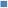 部门支出总体情况 教育支出   社会保障和就业支出   卫生健康支出   住房保障支出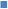 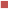 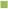 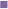 财政拨款收支总体情况支出                                                                  收入上年   当年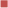 一般公共预算支出情况一般公共预算支出情况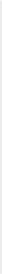 70 人员经费   公用经费   项目支出   结转下年支出   基本支出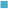 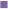 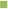 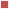 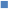  人员经费   公用经费   项目支出   结转下年支出   基本支出一般公共预算基本支出情况 人员经费   公用经费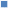 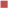 一般公共预算“三公”经费安排情况0.35                                                                                                                                                                                               0.3                                                                                                                                                                                               0.25                                                                                                                                                                                               0.2                                                                                                                                                                                               0.15                                                                                                                                                                                               0.1                                                                                                                                                                                               0.05                                                                                                                                                                                               0                                                                                                                                                                                               因公出国（境）经费预算       公务用车购置及运行费预算              公务接待费预算 上年   当年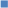 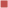 收入收入支出支出项目预算数项    目（按支出功能科目分类）预算数一、一般公共预算拨款75.91一、一般公共服务支出0.001、上级补助0.00二、 外交支出0.002、本级75.91三、国防支出0.00二、政府性基金预算拨款0.00四、公共安全支出0.001、上级补助0.00五、教育支出0.372、本级0.00六、科学技术支出0.00三、国有资本经营预算拨款0.00七、文化旅游体育与传媒支出0.001、上级补助0.00八、社会保障和就业支出69.922、本级0.00九、卫生健康支出2.65四、财政专户管理资金收入0.00十、 节能环保支出0.00五、事业收入0.00十一、城乡社区支出0.00六、事业单位经营收入0.00十二、 农林水支出0.00七、上级补助收入0.00十三、交通运输支出0.00八、 附属单位上缴收入0.00十四、资源勘探工业信息等支出0.00九、其他收入0.00十五、商业服务业等支出0.00十六、金融支出0.00十七、 援助其他地区支出0.00十八、自然资源海洋气象等支出0.00十九、住房保障支出2.97二十、 粮油物资储备支出0.00二十一、国有资本经营预算支出0.00二十二、 灾害防治及应急管理支出0.00二十三、其他支出0.00二十四、 债务还本支出0.00二十五、 债务付息支出0.00二十六、 债务发行费用支出0.00本年收入合计75.91本年支出合计75.91上年结转结余0.00结转下年支出0.00收入总计75.91支出总计75.91部门（单位） 代码部门（单位） 名称合计本年收入本年收入本年收入本年收入本年收入上年结转结余上年结转结余上年结转结余上年结转结余上年结转结余上年结转结余上年结转结余部门（单位） 代码部门（单位） 名称合计小计一般公共 预算政府性基金 预算国有资本经营预算财政专户管理资金收入单位资金小计一般公共预算政府性基金预算国有资本经 营预算财政专户管理资金收入单位资金12345678910111213合计75. 9175.9 175.910.000.000.000.000.000.000.000.000.000.0030300575. 9175.9 175.910.000.000.000.000.000.000.000.000.000.00科目编码部门（单位） 代码部门（单位）名称（功能分类科目名称）合计基本支出项目支出结转下年支出合计75.9161.4114.50030300575.9161.4114.5002050803培训支出0.370.370.0002080101行政运行49.8249.820.0002080112劳动人事争议调解仲裁14.500.0014.5002080505机关事业单位基本养老保险缴 费支出3.493.490.0002080506机关事业单位职业年金缴费支 出1.981.980.0002089999其他社会保障和就业支出0.120.120.0002101101行政单位医疗1.661.660.0002101103公务员医疗补助0.990.990.0002210201住房公积金2.972.970.000收             入收             入支                      出支                      出项目预算数项    目（按支出功能科目分类）预算数一、一般公共预算拨款75.91一、一般公共服务支出0.001、上级补助0.00二、 外交支出0.002、本级75.91三、国防支出0.00二、政府性基金预算拨款0.00四、公共安全支出0.001、上级补助0.00五、教育支出0.372、本级0.00六、科学技术支出0.00三、国有资本经营预算拨款0.00七、文化旅游体育与传媒支出0.001、上级补助0.00八、社会保障和就业支出69.922、本级0.00九、卫生健康支出2.65十、 节能环保支出0.00十一、城乡社区支出0.00十二、 农林水支出0.00十三、交通运输支出0.00十四、资源勘探工业信息等支出0.00十五、商业服务业等支出0.00十六、金融支出0.00十七、 援助其他地区支出0.00十八、自然资源海洋气象等支出0.00十九、住房保障支出2.97二十、 粮油物资储备支出0.00二十一、国有资本经营预算支出0.00二十二、 灾害防治及应急管理支出0.00二十三、其他支出0.00二十四、 债务还本支出0.00二十五、 债务付息支出0.00二十六、 债务发行费用支出0.00本年收入合计75.91本年支出合计75.91上年结转结余0.00结转下年支出0.00收入总计75.91支出总计75.91科目编码部门（单位） 代码部门（单位）名称（功能分类科目名 称）合计基本支出基本支出基本支出项目支出结转下年支出科目编码部门（单位） 代码部门（单位）名称（功能分类科目名 称）合计小计人员经费公用经费项目支出结转下年支出12345630300575.9161.4 156.624.7914.5002050803培训支出0.370.370.000.370.0002080101行政运行49.8249.8 245.404.420.0002080112劳动人事争议调解 仲裁14.500.000.000.0014.5002080505机关事业单位基本 养老保险缴费支出3.493.493.490.000.0002080506机关事业单位职业 年金缴费支出1.981.981.980.000.0002089999其他社会保障和就 业支出0.120.120.120.000.0002101101行政单位医疗1.661.661.660.000.0002101103公务员医疗补助0.990.990.990.000.0002210201住房公积金2.972.972.970.000.000单位名称：河池市劳动人事争议仲裁院部门预算支出经济分类科目单位名称：河池市劳动人事争议仲裁院部门预算支出经济分类科目单位：万元本年一般公共预算基本支出单位：万元本年一般公共预算基本支出单位：万元本年一般公共预算基本支出科目编码科目名称合计人员经费公用经费合计61.4156.624.79301工资福利支出56.6256.620.0030101基本工资8.668.660.0030102津贴补贴6.626.620.0030103奖金9.989.980.0030108机关事业单位基本养老保险缴费3.493.490.0030109职业年金缴费1.981.980.0030110职工基本医疗保险缴费1.581.580.0030111公务员医疗补助缴费0.990.990.0030112其他社会保障缴费0.200.200.0030113住房公积金2.972.970.0030199其他工资福利支出20.1420.140.00302商品和服务支出4.790.004.7930201办公费0.000.000.0030205水费0.230.000.2330206电费0.000.000.0030207邮电费0.310.000.3130211差旅费0.500.000.5030213维修（护）费0.000.000.0030216培训费0.370.000.3730217公务接待费0.270.000.2730218专用材料费0.000.000.0030228工会经费0.500.000.5030229福利费0.010.000.0130239其他交通费用1.800.001.8030299其他商品和服务支出0.800.000.80310资本性支出0.000.000.0031002办公设备购置0.000.000.00门（单位） 代码部门（单位）名称“三公”经费“三公”经费“三公”经费“三公”经费“三公”经费“三公”经费门（单位） 代码部门（单位）名称合计因公出国（境）费公务用车购置及运行维护费公务用车购置及运行维护费公务用车购置及运行维护费公务接待费门（单位） 代码部门（单位）名称合计因公出国（境）费小计公务用车运行维护 费公务用车购置费公务接待费1234563030050.270.000.000.000.000.27科目编码部门（单位） 代码部门（单位）名称（功能 分类科目名称）合计基本支出项目支出结转下年支出科目编码部门（单位） 代码部门（单位）名称（功能 分类科目名称）合计基本支出项目支出结转下年支出科目编码部门（单位） 代码部门（单位）名称（功能 分类科目名称）1234合计0.000.000.000.00单位代码单位名称项目名称预算金额年度绩效目标303005河池市劳动人事争议仲裁院劳动人事争议调解仲裁办案补助70000.00按时足额支付劳动人事争议调解仲裁办案补助，全年预计调解案件 100 件，调解 成功率 60％及以上；处理各类劳动人事争议案件 200 件，仲裁调解成功率达 60%303005河池市劳动人事争议仲裁院仲裁工作服装购置经费15000.00保障一支整齐、干练的仲裁员队伍建设，提高象员队伍满意度。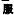 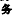 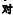 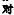 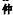 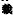 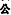 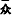 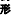 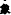 303005河池市劳动人事争议仲裁院市劳动人事争议调解仲裁经费60000.00保障仲裁工作正常开展所需经费。